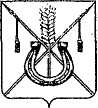 АДМИНИСТРАЦИЯ КОРЕНОВСКОГО ГОРОДСКОГО ПОСЕЛЕНИЯКОРЕНОВСКОГО РАЙОНАПОСТАНОВЛЕНИЕот 21.03.2018   		                                                  			  № 303г. Кореновск О внесении изменений в постановление администрацииКореновского городского поселения Кореновского районаот 21 декабря 2017 года № 2276 «Об утверждении Указаний оприменении перечня и кодов целевых статей расходов бюджета Кореновского городского поселения Кореновского района на 2018 год»В соответствии с 21 статьей Бюджетного кодекса Российской                Федерации, приказом Министерства финансов Российской Федерации                    от 1 июля 2013 года № 65н «Об утверждении Указаний о порядке применения бюджетной классификации Российской Федерации» администрация Кореновского городского поселения Кореновского района  п о с т а н о в л я е т:1. Внести в постановление администрации Кореновского городского поселения Кореновского района от 21 декабря 2017 года № 2276 «Об утверждении Указаний о применении перечня и кодов целевых статей расходов бюджета Кореновского городского поселения Кореновского района на                      2018 год» следующие изменения:1.1. В приложении к настоящему постановлению в кодах, предназначенных для кодирования направления расходования                                   средств, конкретизирующих отдельные мероприятия после слов «00400 - осуществление расходов, связанных со строительством спортивных объектов» добавить слова «00401 - осуществление расходов на исполнение судебных актов на оплату задолженности по договорам на поставку товаров, выполнение работ, оказание услуг».2. Общему отделу администрации Кореновского городского поселения Кореновского района (Устинова) обеспечить размещение настоящего постановления на официальном сайте администрации Кореновского городского поселения Кореновского района в информационно-телекоммуникационной сети «Интернет».3. Постановление вступает в силу после его подписания.ГлаваКореновского городского поселенияКореновского района						                         Е.Н. Пергун